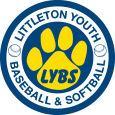 Littleton Youth Baseball & Softball Board MeetingDate:  9Sept2019 (7:00 PM)Location:  Littleton Police Department Community Meeting RoomSubject:  September 2019 Board Meeting MinutesIn attendance:James Buonomo 	Bill Branco		Bobby Chrenc		Kathleen Ioan 			Brett Jeffries 		Tom Kinney		Tommy Proulx	Dan Shufrin		Brent Weigler		Norm Young							Agenda Review – Dan ShufrinReview/Approve Prior Minutes - Dan ShufrinA motion was made, seconded and carried to approve the minutes of the July 9, 2019 LYBS Board meeting with no changes.  Election Preparation Elections need to be held in September.  We can’t approve the new budget until elections are completedSoftball PositionsDirector:  Tommy Proulx will remain. Major Coordinator:  Bobby Chrenc will remain.  Minors Coordinator:  expect Kevin Ward to move to this position,   Rookie Coordinator:  James Buonomo to move to this position.  Baseball PositionsMac League:  James Buonomo moving to Softball Rookie.  Dan, Norm, Kristen Kinney can fill. Majors 70’s:  there are likely not enough kids to form a complete team.  Possibly Troy for combined team with Ayer.  Majors:   Kristen Kinney likely to fill this position Rookie:  Brent with Brett helping out to be able to possibly take over next year.  TeeBall:  Brett will transition off, but has 2 possible candidates in mind.  Registrar:  Raju Kalidindi will continue Treasurer:  Bobby Chrenc likely to continueSponsorship Coordinator:  Kathleen Ioan to fill if no other interestHit-A-Thon:  we will look for 1 person to handle this event.Equipment Coordinator:  we will need a replacement for Tyler. Treasurer’s Report – Bobby Chrenc$1,000 Registration Account, $18,146 Booster Account, $45,333 Regular Account – total $65K.  Park & Rec Account is being sorted out.  We ended the fiscal year with $5,800 balance.  Tricon refund of $6500 is said to have been refunded, but needs to be confirmed – Bobby will follow up with Alicia.  There was an email from Bonnie in Dec 2018 stating funds were being moved to our account, but it does not appear to be on the 2018/2019 ledger.  The Field Maintenance bill should be received soon.  It is billed in arears of the fiscal year and we have not received a bill for last year.  $13K was the amount for July 2017-June 2018. The meeting following the elections will include budget approval on the agenda (end of October). Calendar – Dan Shufrin We should gather the key event dates for each school to determine major event dates to avoid in our planning.   ACTION:  Dan LMS, Brett SL, Kathleen RSSRegistration:  Early bird pricing will start at the end of October through December.   Hit-A-Thon:  Discussed timing and coordinating it with Photo Day.  We should publish the date well in advance.  Sundays are a better day usually with less conflict for other sports.  Does the photographer do Sundays?  Opening Event:  Discussed possibly the Sunday at end April vacation (4/26).  Jamboree:  Same timeframe as last year at the end of season. Spinners Game:  discussed timing.    Capital Projects – Dan Shufrin Lights:  LYBS was approved for state funds for lighting Shaker Lane field. Paperwork to be completed & the state will start dispersing the funds.  $50K state funds with additional from LYBS.  Total lighting cost estimated to be $80K, but additional ancillary costs are likely for field prep, equipment, fencing, etc.  We will also work on in kind donations for labor.  Will review total costs and where funds coming from in future meetings.   Dan is meeting with Kelly Clenchy, Mike Fontanella, and Steve Mark to begin discussing the details.  Shaker is the first project, with Jet Field, and possibly lights for high school following. Park & Rec does not seem interested in funding the additional poles for Co-Ed softball (requires additional poles for the longer distance to be covered). The town is discussing signage at Alumni Field. Dan has asked to discuss the LYBS signage situation and request leaving up signage for the season.  Scoreboard Project:  Dan met with the contact.  Placement would be center field at Shaker Lane.  The scoreboards typically have multiple spots for sponsorships which can be used to cover the cost of the scoreboard and installation.  This will be discussed with the town.  Wrap Up ItemsEquipment return – all should be in Shaker Lane shed.   ACTION: Tommy to confirm & Dan will check with Keith.  All bags to be brought to Shattuck except TeeBall which remain at Shaker Lane.   Follow up inventory and clean up shed.  Evaluations – have Minors & Majors, need others for spring teams.Sponsor Plaques – Brett has 2 to plaques to remain.  Dan has 1 more gift card for Samuel Clark.  Tom to confirm 1 plaque.  Tommy will send an email to confirm with coaches.  EEE Communication ACTION:  Dan will send an email to Babe Ruth team & will ask Darren to send an email to the Minors.  Next Meeting will be for elections – Thursday, September 26, 2019 – 7:00 PM – Police Department Community Room.→The meeting adjourned at 9:00 PM